ПРИГЛАСИТЕЛЬНЫЙ БИЛЕТ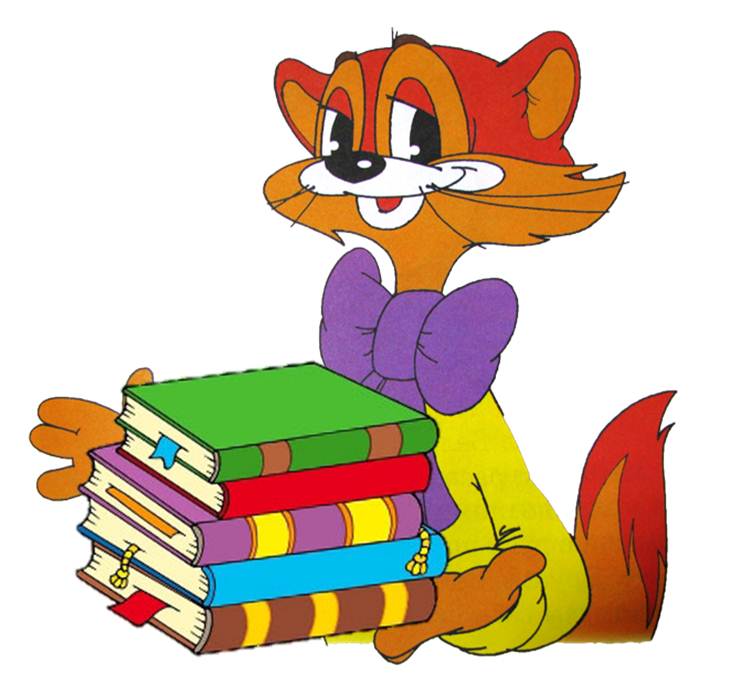 (читателю школьной библиотеки)                   Добро пожаловать в школьную библиотеку                                                                                                                                                    Адрес: 2-ой этаж, школьная библиотека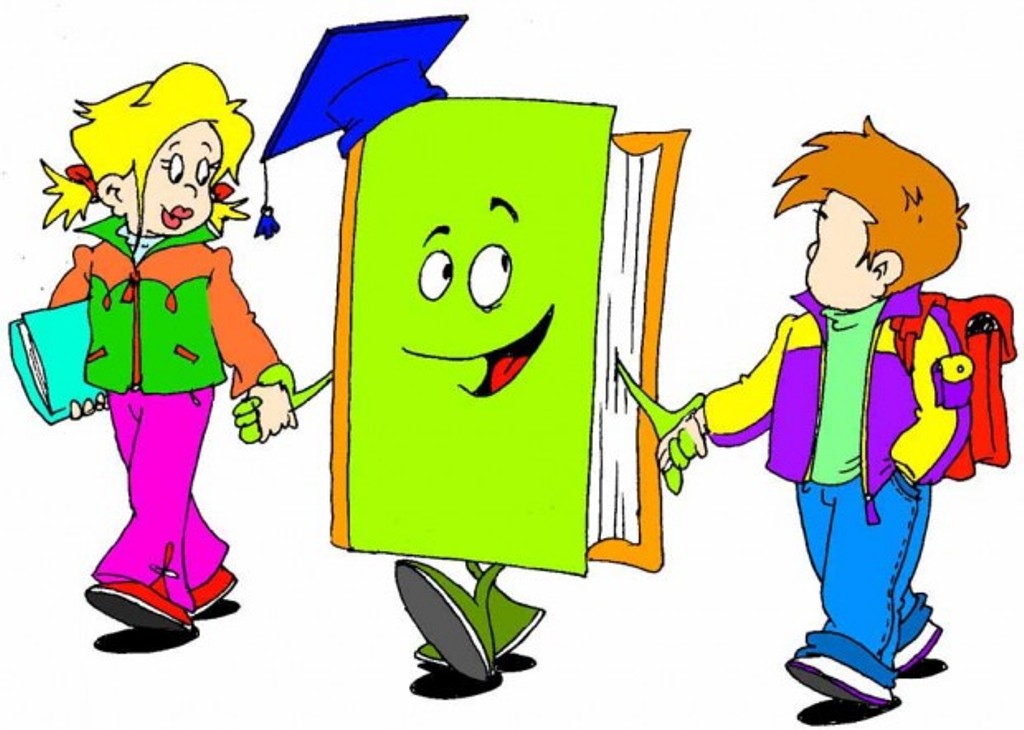 